C1 : La mole, une unité pour la chimie1. Rappels de secondeFaire le test : "qté de matière_éval diagnostique", ouvert sur pronote. Réviser les principales notions avec les deux vidéos suivantes. Après avoir visionné la vidéo ci-dessous, faire un petit résumé de ce que vous avez retenu.2. Les relations importantes à connaître. En chimie, on a souvent besoin de connaître le nombre d'entités chimiques, c’est-à-dire la quantité de matière.Par contre, les grandeurs mesurables expérimentalement sont plutôt la masse et le volume et non la quantité de matière. Il faut donc trouver une manière simple de passer des grandeurs mesurables à la quantité de matière.2.1 Masse molaire et quantité de matièreDocument 1 : extrait d'une analyse de sang.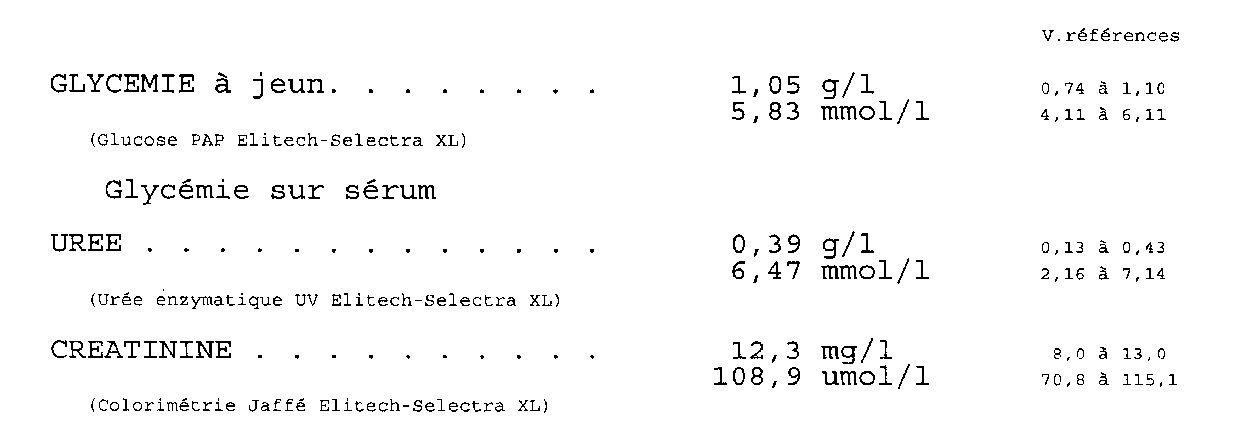 Dans une analyse de sang, les résultats font référence à une masse (g, mg, µg...) mais également à une quantité de matière (mol, mmol, µmol...). Vérifions les équivalences de cette analyse pour le glucose et l'urée, en raisonnant sur 1L de sang.Document 2 : 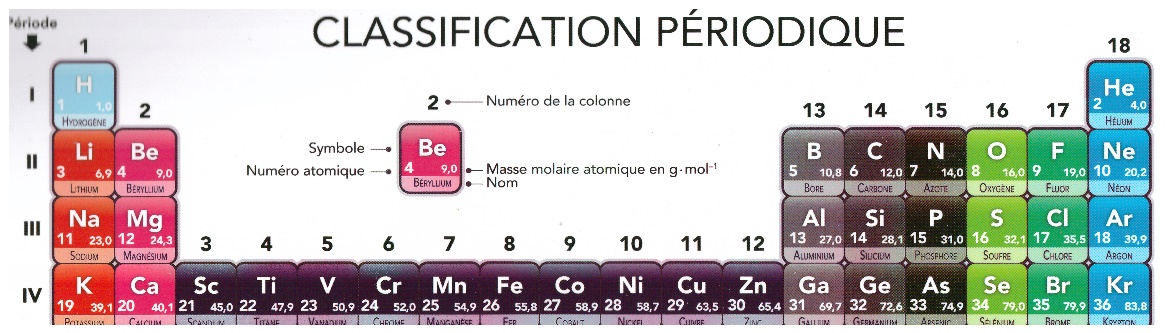 Extrait de la classification périodique des éléments Données : -La glycémie est le nom donné à la concentration du glucose dans le sang.-Formule brute du glucose : C6H12O6-Formule brute de l'urée : CH4N2O-Masse d'un atome d'hydrogène H : mH = 1,67.10-24 g		-Masse d'un atome de carbone C : mC = 2,00.10-23 g		-Masse d'un atome d'oxygène O : mO = 2,66.10-23 g		-Masse d'un atome d'azote N : mN = 2,32.10- 		-Constante d'Avogadro NA = 6,02.1023 mol-11/ Calculer la masse de :Attention au nbre de CS à conserver (le « 0 » ne compte pas tout le temps).Que remarquez-vous entre vos résultats et le document 2 ?La valeur de M s’appelle la masse molaire : elle est directement donnée dans le tableau (avec 1 seule décimale).2/ a) A partir des réponses précédentes, calculer la masse de 1mol de glucose, notée M(C6H12O6).M(C6H12O6) = 6.M(C) + 12.M(H) + 6.M(O) = 180,0 g pour 1 mol soit 180,0 g.mol-1.Règle sur les CS lors d’une addition : 1 seule décimaleb) Vérifier l’indication « 5,83 mmol/L », mentionnée dans le document 1.1 mol de glucose a une masse de 180,0 g donc 1,05 g de glucose correspondra à 1,05 / 180 = 5,83.10-3 mol soit 5,83 mmol.3/ En vous servant de ce qui a été fait précédemment, montrer que  « 0,39 g d’urée » est équivalent à « 6,50 mmol d'urée ».L’urée a pour formule brute CON2H4 ; on calcule M(CON2H4) = 60 g.mol-1 ce qui signifie qu’une mol d’urée a une masse de 60 g.0,39 g d’urée correspondra donc à une quantité de matière égale à 0,39 / 60 = 6,5.10-3 mol ce qui est cohérent avec la valeur indiquée.La masse molaire notée M est la masse d'une mole d'entités chimiques, son unité est donc g.mol-1.Les masses molaires de chaque élément chimique sont indiquées dans la classification périodique et tiennent compte des abondances de chaque isotope sur Terre. Par exemple, le chlore existe sous la forme de 75 % de  et de 25 % de Dans la classification, on trouve M(Cl) = .mol-1Pour déterminer la masse molaire d'une molécule ou d'un ion polyatomique, on additionne toutes les masses molaires des éléments le constituant, sans tenir compte de la charge électrique s'il s'agit d'un ion.Applications : 1/ Déterminer les masses molaires des espèces chimiques suivantes en vous servant du document 2 : 2/ Déterminer les masses des échantillons suivants en précisant la relation à utiliser. m(A) = n(A).M(A) 3/ Déterminer la quantité de matière des échantillons suivants en précisant la relation à utiliser. n(A) = m(A)/M(A)2.2. Volume occupé par les corps pursEn chimie, seuls les solides sont pesés. Pour les liquides, même s'ils ont une masse, on évite de les peser sur une balance et on utilise plutôt de la verrerie permettant de prélever un volume.Si le corps pur est un liquide : pour passer de la masse au volume, on utilise la notion de masse volumique ou la notion de densité.Masse volumique ρ (ou µ) : c'est la masse d'une unité de volume. Unités possibles : g.L-1 ; g.mL-1 ; kg.L-1 ; kg.m-3. 
Il faudra veiller à l'homogénéité des calculs. Densité d'un liquide : c'est la comparaison de la masse volumique par rapport à celle de l'eau. La densité est sans unité, ce qui suppose d'exprimer les deux masses volumiques dans la même unité. La masse volumique de l'eau est connue  ρeau = .L-1 ou .L-1 ou .mL-1. Ainsi, si ρ(A) = 1,3 g.mL-1, alors d(A) = 1,3.Applications :4/ Compléter le tableau ci-dessous.Attention ici aux conversions qd les grandeurs sont au dénominateur ! 1 g.L-1 = 1 g / 1 L = 1 g / 1000 mL = 10-3 g.mL-1.5/ Après avoir établi la relation donnant VA en fonction de nA, MA et ρA puis celle donnant nA en fonction de VA, MA et ρA, déterminer la quantité de matière ou le volume occupé par les liquides suivants :but : éviter les calculs intermédiaires et les arrondis à répétition.Si le corps pur est un gaz : Quel que soit le gaz, 1 mol de gaz occupe toujours le même volume à une température et une pression donnée. Cette grandeur s'appelle le volume molaire des gaz, notée Vm exprimée en L.mol-1.Une mole de gaz, à  et pression atmosphérique occupe 24 L, on a donc Vm,gaz = .mol-16/ Déterminer la quantité de matière ou le volume occupé par chaque gaz :2.3. Les solutés en solutionUne solution est formée par un solvant liquide très largement majoritaire, dans lequel est dissous un ou plusieurs solutés. La concentration en masse de soluté (ou titre) notée t indique la masse de soluté par unité de volume de solution. Unité g.L-1 Mais on peut également définir une concentration en quantité de matière de soluté notée C. Elle représente la quantité de matière de soluté par unité de volume de solution. Son unité est mol.L-1. 2.4. Dilution Diluer une solution consiste à prélever un petit volume de solution concentrée appelée solution mère et d'y ajouter du solvant de façon à diminuer la valeur de la concentration en soluté.Au cours de la dilution la masse ou quantité de matière prélevée correspond à la masse ou la quantité de matière présente dans la solution fabriquée appelée solution fille. La quantité de matière se conserve.On appelle facteur de dilution, le rapport des concentrations entre les solutions mère et fille (F > 1). On dit que l'on dilue "F fois". Exercices à rédiger sur feuille :Exercice 7 :1/ Déterminer la masse de glucose C6H12O6 présente dans V = 200 mL de solution de concentration en masse de glucose t(glucose) = .L-1. m = t.V(sol) = 3,0 g    2/ En déduire la quantité de glucose présente dans ce volume.  n = m/M = 1,7.10-2 mol3/ En déduire la concentration en quantité de matière de glucose de cette solution.  C = n/V(sol) = 8,3.10-2 mol.L-1.Exercice 8 :Déterminer la masse de glucose présente dans V = 150 mL de solution de concentration en quantité de matière C = 0,60 mol.L-1. m = n.M = C.V(sol).M = 1,6.101 g.Exercice 9 :On dispose d'une solution de glucose de titre t = .L-1. On a besoin d'une quantité de glucose n = 50 mmol. Quel volume faut-il prélever ? V = m/t = (n.M)/V = 2,8.10-1 L.Exercice 10 :On dissout m =  de glucose dans une fiole jaugée de volume V = 100,0 mL. Après dissolution, ajustage au trait de jauge et homogénéisation, déterminer la concentration en quantité de matière de glucose de la solution ainsi fabriquée.C = n/V(sol) = m/(M.V(sol)) = 2,6 mol.L-1.Exercice 11 : On prélève V1 = 10,0 mL de solution de diiode de concentration C1 = 4,0×10-2 mol.L-1que l’on place dans une fiole jaugée de volume V2 = 250 mL. On complète la fiole jaugée avec de l'eau distillée. Déterminer la concentration C2 de la solution fille ainsi fabriquée. C2 = n/V2 = (C1.V1)/V2 = 1,6.10-3 mol.L-1.On peut faire également avec le facteur de dilution : F = C1/C2 = t2/t1 = 25.Exercice 12 :Pour fabriquer V = 100,0 mL de solution de glucose de concentration en masse de glucose t = .L-1 à partir d'une solution mère de concentration en masse t0 = .L-1, quel volume de solution mère faut-il prélever ?m(soluté) = cte = t0.V0 = t.V donc V0 = t.V/t0 = 2,0.101 mL. Vidéo : https://www.youtube.com/watch?v=_kosdfe79OU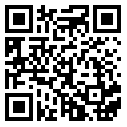 1 mol d’atomes d’hydrogène : on notera cette masse M(H) M(H) = Na x m(1 atome de H) = 1,00 g1 mol d’atomes de carbone : on notera cette masse M(C) M(C) = Na x m(1 atome de C) = 12,0 g1 mol d’atomes d’oxygène, notée M(O)M(O) = Na x m(1 atome de O) = 16,0 g1 mol d’atomes d’azote, notée M(N) M(N) = Na x m(1 atome de N) = 14,0 gCuivre métallique : Cu  M(Cu) = 63,5 g.mol-1Dioxygène : O2   M(O2) = 32,0 g.mol-1Ion chlorure : Cl-   M(Cl-) = 35,5 g.mol-1Chlorure de sodium NaCl   M(NaCl) = 58,5 g.mol-1Ion sulfate : SO42-  M(SO42-) = 96,1 g.mol-1Sulfate de cuivre CuSO4   M(CuSO4) = 159,6 g.mol-1Ethanol C2H6O   M(C2H6O) = 46,0 g.mol-1Glucose C6H12O6    M(C6H12O6) = 180,0 g.mol-1Acétone C3H6O   M(C3H6O) = 58,0 g.mol-1Dichlorométhane CH2Cl2   M(CH2Cl2) = 85,0 g.mol-14,0 mol de chlorure de sodiumm = 4,0 x 58,5 = 234 g  23.101 g avec 2 CS7,3 mmol de glucosem = 7,3.10-3 x 180,0 = 1,3 g 0,80 mol de dioxygènem = 0,80 x 32,0 = 25,6 g  26 g avec 2 CS5,6 µmol d'ion sulfatem = 5,6.10-6 x 96,1= 5,4.10-4 g  de sulfate de cuivren = 6,3.10-2 mol39 mg d'éthanoln = 8,5.10-4 mol5,0 tonnes de cuivren = 7,9.104 mol de glucose n = 5,6 molNature du liquideDensité dρ (g.L-1)ρ (g.mL-1)ρ (kg.L-1)ρ (kg.m-3)Ethanol 0,780.L-1 	0,7800,780780Dichlorométhane 1,33013301,3301,330.m-3Acétone 0,8080.1010,800,8080.101Quantité de matièreVolumen(éthanol) = 2,0 mol V =  =  = 1,2.102 mLn(dichlorométhane) = 15 mmol V =  =  = 9,6.10-1 mLn =   = 1,4.101 molV(acétone) =  n =   = 2,3.10-2 molV(dichlorométhane) = 1,5 mL Quantité de matièreVolumen(CO2) = 0,95 molV(gaz) = n(gaz).Vm = 2,3.101 Ln (H2) = 48 mmolV(gaz) = n(gaz).Vm = 1,2 Ln(gaz) = V/Vm = 1,5.10-1 molV(O2) = n(gaz) = V/Vm = 2,1.10-2 molV(N2) = 500 mL